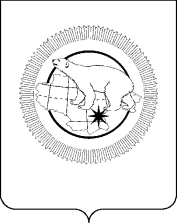 АДМИНИСТРАЦИЯ МУНИЦИПАЛЬНОГО ОБРАЗОВАНИЯ   ЧУКОТСКИЙ МУНИЦИПАЛЬНЫЙ РАЙОНПОСТАНОВЛЕНИЕ(в редакции постановлений Администрации МО Чукотский муниципальный район от 12.03.2013 г. № 15, от 12.03.2013 г. № 16, от 25.02.2015 г. № 24, от 21.03.2016 № 65, от 11.09.2017 № 312)от  04.04.2012 г. № 12с. ЛаврентияВ целях  реализации положений Федерального закона от 27.07.2010г.  № 210-ФЗ «Об организации предоставления государственных и муниципальных услуг», Распоряжения главы муниципального образования Чукотский муниципальный район от 09.12.2011 г. № 757-рг «Об организации работы по выдаче разрешений на движение по автомобильным дорогам транспортного средства, осуществляющего перевозку опасных грузов», в целях повышения качества исполнения муниципальной функции  по предоставлению муниципальной  услуги в выдаче специального разрешения на движение по автомобильным дорогам местного значения муниципального района и сельских поселений  Чукотского муниципального района транспортного средства, осуществляющего перевозку опасных грузов  и создания оптимальных условий для участников отношений, возникающих при реализации полномочий органов муниципального образования Чукотский муниципальный район: ПОСТАНОВЛЯЮ: 1.Утвердить прилагаемый административный регламент по предоставлению муниципальной  услуги  «Выдача специального разрешения на движение по автомобильным дорогам местного значения муниципального района и сельских поселений Чукотского муниципального района транспортного средства, осуществляющего перевозку опасных грузов»  согласно приложению   к настоящему постановлению.2.Настоящее постановление вступает в силу со дня его подписания и подлежит обнародованию в установленном порядке. 3. Контроль, за исполнением постановления возложить на Управление промышленной политики и закупок для муниципальных нужд И.И. Антипову. (пункт 3 изменен постановлением Администрации МО Чукотский муниципальный район от 25.02.2015 г. № 24)Первый заместитель Главы Администрации 						                      Л.П.ЮрочкоПриложение  к постановлению  Администрации  муниципального образования Чукотский  муниципальный  район от 04.04.2012 г.  № 12Административный регламент предоставления муниципальной услуги по выдаче специального разрешения на движение по автомобильным дорогам местного значения муниципального района и сельских поселений  Чукотского муниципального района транспортного средства, осуществляющего перевозку опасных грузов                                            1. Общие положения1.1. Наименование муниципальной услуги - «Выдача специального разрешения на движение по автомобильным дорогам местного значения муниципального района и сельских поселений Чукотского муниципального района транспортного средства, осуществляющего перевозку опасных грузов» (далее - муниципальная услуга).Административный регламент предоставления муниципальной услуги по выдаче специального разрешения на движение по автомобильным дорогам местного значения муниципального района и сельских поселений  Чукотского муниципального района транспортного средства, осуществляющего перевозку опасных грузов (далее – административный регламент) устанавливает сроки и последовательность административных процедур при предоставлении муниципальной услуги в соответствии с законодательством Российской Федерации.1.2. Предоставление муниципальной услуги осуществляется в соответствии со следующими правовыми актами:- Конституцией Российской Федерации;- Федеральным законом от 8 ноября 2007 г. N 257-ФЗ "Об автомобильных дорогах и о дорожной деятельности в Российской Федерации и о внесении изменений в отдельные законодательные акты Российской Федерации";  - Федеральным законом от 27 июля 2010 г. N 210-ФЗ "Об организации предоставления государственных и муниципальных услуг" -  Постановлениями Правительства Российской Федерации от 30 июля 2004 г. N 395 "Об утверждении Положения о Министерстве транспорта Российской Федерации" ;- Постановлениями Правительства Российской Федерации от 30 июля 2004 г. N 398 "Об утверждении Положения о Федеральной службе по надзору в сфере транспорта" , - Постановлениями Правительства Российской Федерации от 8 сентября 2010 г. N 697 "О единой системе межведомственного электронного взаимодействия" ;      (абзац восьмой исключен постановлением Администрации МО Чукотский муниципальный район от 21.03.2016 г. № 65)(абзац девятый исключен постановлением Администрации МО Чукотский муниципальный район от 25.02.2015 г. № 24)1.3. Муниципальная услуга предоставляется Администрацией муниципального образования Чукотский муниципальный район (далее - Администрация) в лице Управления промышленной политики и закупок для муниципальных нужд (далее - Уполномоченный орган). (пункт 1.3. изложен в новой редакции постановлением Администрации МО Чукотский муниципальный район от 21.03.2016 г. № 65)2. Требования к порядку предоставления  муниципальной услуги2.1.. Уполномоченный орган в день получения заявления проверяет правильность заполнения заявления, наличие документов и сведений, указанных в пункте 2.5 настоящего Регламента и регистрирует его в журнале регистрации заявлений и выдачи специальных разрешений, содержащем следующие сведения:дата получения и регистрационный номер заявления;наименование заявителя, его место нахождения и телефон;тип, марка, модель транспортного средства, государственный регистрационный знак автомобиля, прицепа или полуприцепа;класс, номер ООН, наименование и классификационный код опасного груза, заявленного к перевозке;маршрут перевозки опасного груза;номер и дата выдачи специального разрешения;срок действия специального разрешения;подпись должностного лица, выдавшего специальное разрешение;дата получения, Ф.И.О., наименование должности, подпись лица, получившего специальное разрешение;дата, номер и причина отказа в рассмотрении заявления.2.1. Порядок информирования о правилах предоставления муниципальной услуги.   2.1.1. Место нахождения Уполномоченного органа и его почтовый адрес: с.Лаврентия, ул.Советская,15, тел. 22-6-75. (внесены изменения Постановлением от 21.03.2016 № 65)   2.1.2. График (режим) работы органа, предоставляющего муниципальную услугу: с 9.00 до18.45 Обеденный перерыв: с 13.00 до14.30Пятница – не приемный день.Выходные дни: суббота, воскресенье.(внесены изменения Постановлением от 21.03.2016 № 65)2.1.3.  Информацию по процедуре предоставления муниципальной услуги можно получить у начальника  Уполномоченного органа устно, в том числе с использованием телефонной связи, письменно, а также на сайте администрации МО Чукотский муниципальный район www.chukotraion.ru. (внесены изменения Постановлением от 21.03.2016 № 65)2.1.4.  Индивидуальное устное информирование о порядке предоставления муниципальной  услуги обеспечивается должностными лицами (специалистами) Уполномоченного органа осуществляющими предоставление муниципальной услуги, лично, по телефону.  При ответах на телефонные звонки и устные обращения специалисты подробно и в вежливой (корректной) форме информируют обратившихся по интересующим их вопросам. (внесены изменения Постановлением от 21.03.2016 № 65)Время получения ответа при индивидуальном устном консультировании не должно превышать 30 минут.2.1.5. Требования к форме и характеру взаимодействия специалиста Уполномоченного органа с заявителями:- при ответе на телефонные звонки специалист Уполномоченного органа представляется, назвав свою фамилию, имя, отчество, занимаемую должность, предлагает обратившемуся представиться и изложить суть вопроса;- при личном обращении заявителей специалист Уполномоченного органа  должен представиться, указать фамилию, имя и отчество, сообщить занимаемую должность, самостоятельно дать ответ на заданный заявителем вопрос;- в конце консультирования (по телефону или лично) специалист Уполномоченного органа, осуществляющий консультирование, должен кратко подвести итоги и перечислить меры, которые следует принять заявителю;- ответ на письменные обращения и обращения по электронной почте дается в простой, четкой и понятной форме с указанием фамилии и инициалов, номера телефона специалиста Уполномоченного органа, исполнившего ответ на обращение. Ответ на письменное обращение и обращение по электронной почте дается в срок, не превышающий 3 дней со дня регистрации обращения.(внесены изменения Постановлением от 21.03.2016 № 65)2.2. Заявители, имеющие право подавать заявление на предоставление муниципальной услуги.2.2.1. Муниципальная услуга предоставляется в отношении физических и юридических лиц (далее – заявители). От имени заявителя могут выступать физические и юридические лица, имеющие право в соответствии с законодательством Российской Федерации либо в силу наделения их заявителями в порядке, установленном законодательством Российской Федерации, полномочиями выступать от их имени (далее – заявители).         2.3. Описание результатов предоставления муниципальной услуги.2.3.1. Конечным результатом исполнения муниципальной функции заинтересованным лицам является выдача  разрешения ,или уведомления об отказе в предоставлении муниципальной услуги (Приложение №1).          2.4. Сроки предоставления муниципальной услуги.         2.4.1.  Специальное разрешение оформляется уполномоченным органом в течение одного рабочего дня с момента принятия решения о выдаче специального разрешения. (подпункт 2.4.1 изменен постановлением Администрации МО Чукотский муниципальный район от 25.02.2015 г. № 24)         2.4.2. Уполномоченный орган, принявший решение об отказе в выдаче специального разрешения, обязан в течение одного рабочего дня со дня принятия такого решения проинформировать о нем заявителя в письменной форме.2.5. Перечень документов, необходимых для предоставления муниципальной услуги.Предоставление муниципальной услуги может осуществляться на основании  заявления о получении специального разрешения на движение по автомобильным дорогам транспортного средства, осуществляющего перевозку опасных грузов (далее - заявление), согласно образцу приложения N 2 к настоящему административному регламенту подается перевозчиком или его представителем в орган, выдающий специальные разрешения (далее - уполномоченный орган):на движение по автомобильным дорогам транспортного средства, осуществляющего перевозку опасных грузов, в случае если маршрут, часть маршрута указанного транспортного средства проходят по автомобильным дорогам местного значения муниципального района, по автомобильным дорогам местного значения, расположенным на территориях двух и более поселений в границах муниципального района, и не проходят по автомобильным дорогам федерального, регионального или межмуниципального значения, участкам таких автомобильных дорог - в орган местного самоуправления Чукотского муниципального района;на движение по автомобильным дорогам транспортного средства, осуществляющего перевозку опасных грузов, в случае если маршрут, часть маршрута указанного транспортного средства проходят по автомобильным дорогам местного значения поселения при условии, что маршрут такого транспортного средства проходит в границах такого поселения и указанные маршрут, часть маршрута не проходят по автомобильным дорогам федерального, регионального или межмуниципального, местного значения муниципального района, участкам таких автомобильных дорог - в орган местного самоуправления Чукотского муниципального района ;2.5.1. К заявлению прилагаются:1) копия свидетельства о регистрации транспортного средства, предполагаемого к использованию для перевозки опасных грузов, а также документа, подтверждающего право владения таким транспортным средством на законных основаниях, если оно не является собственностью перевозчика;2) копия свидетельства о допуске транспортного средства ЕХ/II, EX/III, FL, ОХ и АТ и MEMU к перевозке опасных грузов; (абзац третий изложен в новой редакции постановлением Администрации МО Чукотский муниципальный район от 25.02.2015 г. № 24) 3) копия свидетельства о подготовке водителя транспортного средства, перевозящего опасные грузы;(Абзац пятый исключен постановлением Администрации МО Чукотский муниципальный район от 25.02.2015 г. № 24)4) документы, подтверждающие полномочия представителя, в случае подачи заявления в уполномоченный орган представителем перевозчика.Допускается подача заявления с приложением документов, указанных в пункте 2.5 настоящего Регламента, путем направления их в адрес уполномоченного органа посредством факсимильной связи с последующим предоставлением оригинала заявления и документов, указанных в пункте 2.5 настоящего Регламента, или в электронном виде (далее - заявление в электронном виде) с применением информационной системы, используемой уполномоченным органом при предоставлении государственных и муниципальных услуг в электронной форме, опубликованной в федеральной государственной информационной системе "Единый портал государственных и муниципальных услуг" (далее - информационная система).2.5.2. По обращению заявителя уполномоченный орган обязан предоставить ему сведения о дате приема заявления и его регистрационном номере.2.6. Основания для отказа в предоставлении муниципальной услуги:2.6.1. Уполномоченный орган отказывает в выдаче специального разрешения в случаях:1) если уполномоченный орган не вправе выдавать специальное разрешение по заявленному маршруту, согласно пункту 6 Порядка выдачи специального разрешения на движение по автомобильным дорогам транспортного средства, осуществляющего перевозку опасных грузов (утв. приказом Минтранса РФ от 4 июля 2011 г. N 179);2) предоставления недостоверных и (или) неполных сведений, а также отсутствия документов, указанных в пункте 2.5 настоящего Регламента;3) мотивированного отказа владельца автомобильной дороги в согласовании маршрута транспортного средства, осуществляющего перевозку опасных грузов;4) отсутствия в соответствии с информацией компетентного органа уведомления о включении транспортного средства, осуществляющего перевозку опасных грузов, в Реестр категорированных объектов транспортной инфраструктуры и транспортных средств и о присвоенной категории, а также о соответствии субъекта транспортной инфраструктуры или перевозчика требованиям в области транспортной безопасности, которое было получено в порядке, установленном приказом Министерства транспорта Российской Федерации от 29 января 2010 г. N 22 "О Порядке ведения Реестра категорированных объектов транспортной инфраструктуры и транспортных средств" (зарегистрирован Минюстом России 24 марта 2010 г., регистрационный N 16705), с изменениями, внесенными приказом Министерства транспорта Российской Федерации от 27 августа 2012 г. N 332 (зарегистрирован Минюстом России 16 октября 2012 г., регистрационный N 25686).(внесены изменения Постановлением от 21.03.2016 № 65) 2.6.2.Информация об отказе в выдаче разрешения с обязательным указанием причин (оснований) для отказа направляется заявителю заказным письмом. Заявителю направляется отказ в письменном виде в трехдневный срок.2.7. Платность предоставления муниципальной услуги:2.7.1. За выдачу разрешения взимается государственная пошлина.Размер и порядок уплаты государственной пошлины за выдачу разрешения устанавливается законодательством Российской Федерации о налогах и сборах и составляет 1300 рублей.(внесены изменения Постановлением от 21.03.2016 № 65) 2.8. Требования к помещениям, в которых предоставляются муниципальные услуги, к залу ожидания, местам для заполнения запросов о предоставлении муниципальной услуги, информационным стендам с образцами их заполнения и перечнем документов, необходимых для предоставления каждой муниципальной услуги.К местам, предназначенным для осуществления муниципальной услуги, предъявляются следующие требования:- помещения, выделенные для осуществления муниципальной услуги, должны соответствовать Санитарно-эпидемиологическим правилам и нормативам «Гигиенические требования к персональным электронно-вычислительным машинам и организации работы. СанПиН 2.2.2/2.4.1340-03» и «Гигиенические требования к естественному, искусственному и совмещённому освещению жилых и общественных зданий. СанПиН 2.2.1./2.1.1.1278-03»;- рабочие места специалистов, осуществляющих прием, регистрацию и учет заявлений, оборудуются средствами электронно-вычислительной техники (как правило, один компьютер с установленными справочно-информационными системами на каждого специалиста) и оргтехникой, позволяющими организовать предоставление муниципальной услуги в полном объеме;- специалистам, ответственным за предоставление муниципальной услуги, обеспечивается    доступ   в   Интернет,   выделяются    бумага,    расходные   материалы, канцелярские принадлежности в количестве, достаточном для предоставления  муниципальной услуги в полном объеме; - места приема граждан должны соответствовать комфортным условиям для заявителей,  оптимальным условиям работы специалистов и должностных лиц: оборудуются  стульями,  столами,  обеспечиваются канцелярскими принадлежностями, информационными стендами;- зал ожидания располагается в фойе первого этажа административного здания по адресу: улица Советская, д. 15, с. Лаврентия, Чукотский район, Чукотский автономный округ;- вход в здание Администрации оборудован переносными пандусами для инвалидов (включая инвалидов, использующих кресла-коляски и собак-проводников);- обеспечен допуск  в помещение сабаки-проводника  при наличии документа, подтверждающего ее специальное обучение и выдаваемого по форме и в порядке, которые определяются федеральным органом исполнительной власти, осуществляющим функции по выработке и реализации государственной политики и нормативно-правовому регулированию в сфере социальной защиты населения;- специалист оказывает помощь инвалиду в преодолении барьеров, мешающих получению ими услуг наравне с другими лицами.(Пункт 2.8. изложен в редакции постановления Администрации МО Чукотский муниципальный район от 21.03.2016 г. № 65)          3. Административные процедуры          3.1. Регистрация заявлений о предоставлении муниципальной услуги и направление заявления специалисту, ответственному за предоставление муниципальной услуги.3.1.1. Основанием  для начала действий административной процедуры является поступление заявления о выдаче специального разрешения на движение по автомобильным дорогам местного значения муниципального района и сельских поселений  Чукотского муниципального района транспортного средства, осуществляющего перевозку опасных грузов по утвержденной форме (приложение №2). 3.1.2. Срок исполнения административной процедуры не более 1 дня.3.1.3. Ответственным за исполнение данного административного действия является специалист отдела делопроизводства и информационного обеспечения администрации Чукотского муниципального района, ответственный за регистрацию заявлений. Специалист, ответственный за регистрацию заявлений, передает заявление в течении одного дня  специалисту, ответственному за предоставление муниципальной услуги.     3.1.4. Юридическим фактом начала административной процедуры является регистрация заявлений о выдаче специального разрешения на движение по автомобильным дорогам местного значения муниципального района и сельских поселений  Чукотского муниципального района транспортного средства, осуществляющего перевозку опасных грузов.3.2. Оказание муниципальной услуги в электронном виде осуществляется в следующем порядке:1) предоставление информации гражданам и обеспечение доступа граждан к сведениям о муниципальной услуге на официальном сайте муниципального образования Чукотский муниципальный район, едином портале государственных и муниципальных услуг и региональном портале государственных и муниципальных услуг;2) подача гражданами запросов и иных документов, необходимых для предоставления муниципальной услуги, и прием таких запросов и документов Управлением финансов, экономики и имущественных отношений Чукотского муниципального района, с использованием информационно-технологической и коммуникационной инфраструктуры, в том числе единого портала государственных и муниципальных услуг и регионального портала государственных и муниципальных услуг;3) получение заявителем сведений о ходе выполнения запроса о предоставлении муниципальной услуги;4) получение заявителем результата предоставления муниципальной услуги, за исключением случаев, когда такое получение запрещено федеральным законом.В целях предоставления муниципальной услуги в электронной форме с использованием единого портала государственных и муниципальных услуг основанием для начала предоставления муниципальной услуги является направление заявителем с использованием единого портала государственных и муниципальных услуг сведений из документов, указанных в пункте 2.6 настоящего регламента.Обращение за получением муниципальной услуги и предоставление муниципальной услуги может осуществляться с использованием электронных документов, подписанных электронной подписью в соответствии с требованиями Федерального закона «Об электронной подписи» и требованиями Федерального закона «Об организации предоставления государственных и муниципальных услуг».Виды  электронных подписей, использование которых допускается при обращении за получением муниципальной услуги, и порядок их использования устанавливаются Правительством Российской Федерации.Запрос и иные документы, необходимые для предоставления муниципальной услуги, подписанные простой электронной подписью и поданные заявителем с соблюдением требований Федерального закона «Об организации предоставления государственных и муниципальных услуг», признаются равнозначными запросу и иным документам, подписанным собственноручной подписью и представленным на бумажном носителе. 	(Пункт 3.2. изложен в редакции постановления Администрации МО Чукотский муниципальный район от 21.03.2016 г. № 65)           4.Порядок и формы контроля за предоставлением муниципальной услуги.           4.1. Специалисты, ответственные за предоставление муниципальной услуги, несут персональную ответственность за сроки, порядок и качество исполнения каждой административной процедуры, указанной в настоящем Административном регламенте.          4.2.  Контроль за исполнением данного регламента по предоставлению муниципальной услуги  осуществляет начальник отдела архитектуры .          4.3.  Контроль за исполнением муниципальной услуги включает в себя:           - проведение проверок соблюдения и исполнения специалистами, ответственными за предоставление муниципальной услуги, положений настоящего регламента;          - рассмотрение результатов проверок;          -принятие решений по устранению нарушений, выявленных проверками и привлечению виновных лиц к ответственности в соответствии с действующим законодательством;          - подготовка ответов на обращение заявителей, содержащих жалобы на решения, действие (бездействие) специалистов отдела архитектуры, ответственных за предоставление муниципальной услуги.   4.4.  Проверки могут быть плановыми и внеплановыми.         - плановая  проверка проводится по решению главы администрации Чукотского муниципального района;         - внеплановая проверка проводится в случае поступления жалобы на действие или бездействие специалиста ответственного за предоставление муниципальной услуги.        5. Порядок обжалования действий (бездействия) должностного лица, а также принимаемого им решения при предоставлении муниципальной услуги        5.1. Досудебное обжалование.        5.1.1. Получатели муниципальной услуги имеют право на обжалование действий или бездействия специалистов Уполномоченного органа в досудебном и судебном порядке.(внесены изменения Постановлением от 21.03.2016 № 65)        5.1.2. Отказ в  предоставлении муниципальной услуги, а также необоснованное затягивание установленных настоящим Регламентом сроков осуществления административных процедур и другие действия могут быть обжалованы:- Главе администрации Чукотского муниципального района;- в судебные органы.         5.1.3. Жалобы заявителя подлежат обязательному рассмотрению. Рассмотрение жалоб осуществляется бесплатно.(подпункт 5.1.4 в редакции постановления Администрации МО Чукотский муниципальный район от 12.03.2013 г. № 15)5.1.4 Жалоба может быть направлена по почте, через многофункциональный центр, с использованием информационно-телекоммуникационной сети «Интернет», официального сайта органа, предоставляющего муниципальную услугу или официального сайта Чукотского муниципального района, единого портала государственных и муниципальных услуг либо регионального портала государственных и муниципальных услуг, а также может быть принята при личном приеме заявителя. (подпункт 5.1.5 в редакции постановления Администрации МО Чукотский муниципальный район от 12.03.2013 г. № 16)         5.1.5. Письменная жалоба подлежит обязательной регистрации не позднее, чем в течение одного рабочего дня с момента поступления в администрацию Чукотского муниципального района. Жалоба рассматривается в течение пятнадцати рабочих  дней со дня её регистрации.         5.1.6. По результатам рассмотрения жалобы заявителю сообщается решение по жалобе по существу всех поставленных вопросов.          5.1.7. Жалоба может быть подана также в судебные органы на действия или бездействие специалистов Уполномоченного органа.(внесены изменения Постановлением от 21.03.2016 № 65)   5.1.8. Жалоба не подлежит рассмотрению в случаях, если:в жалобе не указаны фамилия гражданина её направившего и почтовый адрес, по которому должен быть направлен ответ; в жалобе обжалуется судебное решение (жалоба возвращается гражданину,      направившему обращение, с разъяснением порядка обжалования данного судебного решения);в жалобе содержится вопрос, на который ему многократно давались письменные ответы по существу в связи с ранее направляемыми обращениями, и при этом в обращении не приводятся новые доводы или обстоятельства5.1.9 Заявителю сообщается о невозможности рассмотрения его жалобы в срок до 10 дней.5.1.10. При обнаружении виновности должностного лица, неисполнения или ненадлежащего исполнения специалистом Уполномоченного органа возложенных на него обязанностей в связи с принятым по жалобе решением, глава администрации Чукотского муниципального района принимает меры по привлечению этого лица к дисциплинарной ответственности. (внесены изменения Постановлением от 21.03.2016 № 65)5.1.11. В случае установления в ходе или по результатам рассмотрения жалобы признаков состава административного правонарушения или преступления должностное лицо, уполномоченное на рассмотрение жалоб, незамедлительно направляет имеющиеся материалы в органы прокуратуры (в ред. ПА от 11.09.2017 № 312).5.2. Судебное обжалование.5.2.1. Заявитель вправе обжаловать действия (бездействие) должностного лица, а также принимаемые им решения при предоставлении муниципальной услуги в суд общей юрисдикции или в арбитражный суд в порядке гражданского судопроизводства и судопроизводства в арбитражных судах. «Приложение 1 к административному регламенту по предоставлению муниципальной услуги  «Выдача специального разрешения на движение по автомобильным дорогам местного значения муниципального района и сельских поселений Чукотского муниципального района транспортного средства, осуществляющего перевозку опасных грузов» (Приложение №1 изложено в новой редакции постановлением Администрации МО Чукотский муниципальный район от 25.02.2015 г. № 24)ОбразецОборотная сторона специального разрешения__________________________________________* При необходимости к специальному разрешению оформляется приложение с указанием начальных, конечных и всех необходимых промежуточных пунктов следования транспортного средства. Приложение оформляется на отдельном листе (листах) с указанием номера специального разрешения, к которому выдано такое приложение и на каждом листе заверяется подписью должностного лица уполномоченного органа и печатью уполномоченного органа, выдавшего специальное разрешение. При этом в графе "маршрут (маршруты) движения транспортного средства, осуществляющего перевозку опасных грузов" специального разрешения делается запись "согласно приложению на__л.												Образец_________________________   в _____________________________________(регистрационный номер)         (указать наименование уполномоченного                                                                          на выдачу_______________________________________________________________(дата регистрации)             специального разрешения органа)Заявлениео получении специального разрешения на движение по автомобильным дорогам транспортного средства, осуществляющего перевозку опасных грузов_____________________________________________________________________________________(полное наименование юридического лица или Ф.И.О. индивидуальногопредпринимателя)просит _____________________________________________________________________________(оформить специальное разрешение, переоформить специальноеразрешение)на движение по автомобильным дорогам транспортного средства,осуществляющего перевозку опасных грузов (согласно приложению) помаршруту (маршрутам)_____________________________________________________________________________________(маршрут (с указанием начального, основных промежуточных и конечногопунктов автомобильных дорог, по которым проходит_____________________________________________________________________________________маршрут транспортного средства, осуществляющего перевозку опасныхгрузов)*на срок действия с __________________________ по __________________________________Местонахождение заявителя _____________________________________________________(индекс, юридический адрес или адрес местажительства заявителя)_____________________________________________________________________________________(индекс, почтовый адрес заявителя)Телефон __________________________________ Факс __________________________________ИНН _________________________________ ОГРН ___________________________________________________________________________________________________________________________ (дополнительная информация, указываемая заявителем при подаче заявления)Необходимые документы к заявлению прилагаются. Заявитель подтверждает подлинность и достоверность представленных сведений и документов.Руководитель ____________________________________________________________________(должность, Ф.И.О, подпись)"___" __________20 ____г.                                           М.П.__________________________________________* При необходимости сведения о начальных, конечных и всех необходимых промежуточных пунктах следования транспортного средства, осуществляющего перевозку опасных грузов по заявленному маршруту (маршрутам), могут быть указаны в приложении к заявлению о получении специального разрешения.Приложение к заявлению о получении специального разрешения на движение по автомобильным дорогам транспортного средства, осуществляющего перевозку опасных грузов1. Сведения о заявленном для перевозки опасном грузе (опасных грузах)2. Дополнительные сведения при перевозке опасных грузовРуководитель _____________________________________________________________________(Ф.И.О, должность, подпись)"___" ___________ 20__ г.                                      М.П.Об  утверждении  административного  регламента по предоставлению муниципальной  услуги  «Выдача специального разрешения на движение по автомобильным дорогам местного значения муниципального района и сельских поселений Чукотского муниципального района транспортного средства, осуществляющего перевозку опасных грузов»Специальное разрешение № ____________на движение по автомобильным дорогам транспортного средства, осуществляющего перевозку опасных грузовСпециальное разрешение № ____________на движение по автомобильным дорогам транспортного средства, осуществляющего перевозку опасных грузовНаименование и организационно-правовая форма перевозчикаМестонахождение перевозчикаКласс, номер ООН, наименование и описание перевозимого опасного груза (опасных грузов)Тип, марка, модель транспортного средстваГосударственный регистрационный знак транспортного средстваСрок действия специального разрешенияс ___________________ по ___________________Маршрут (маршруты) движения транспортного средства, осуществляющего перевозку опасных грузов*Адрес и телефон грузоотправителяАдрес и телефон грузополучателяАдреса промежуточных пунктов маршрута перевозки и телефоны аварийной службыМеста стоянок и заправок топливомФ.И.О. должностного лица уполномоченного органа и дата выдачи разрешенияМ.П.Особые условия действия специального разрешенияОтметки должностных лиц надзорных контрольных органовОсобые условия действия специального разрешенияОсобые условия действия специального разрешенияОсобые условия действия специального разрешенияОсобые условия действия специального разрешенияОсобые условия действия специального разрешенияОсобые условия действия специального разрешенияОграниченияОграниченияОграниченияОграниченияПриложение 2 к административному регламенту исполнения муниципальной услуги «Выдача специального разрешения                                                                                             движение по автомобильным дорогамместного значения муниципальногорайона и сельских поселений Чукотскогомуниципального района транспортногосредства, осуществляющего перевозкуопасных грузов (Приложение №2 изложено в новой редакции постановлением Администрации МО Чукотский муниципальный район от 25.02.2015 г. № 24)Тип, марка, модельтранспортного средстваГосударственный регистрационный знактранспортного средстваN п/пКласс, номер ООН, наименование и описание заявленного к перевозке опасного грузаНаименование, местонахождение и телефон грузоотправителяНаименование, местонахождение и телефон грузополучателяТелефоны вызова аварийных служб по маршруту перевозкиАдреса и телефоны промежуточных пунктов, куда в случае необходимости можно сдать грузМеста стоянок (указать при необходимости)Места заправки топливом (указать при необходимости)